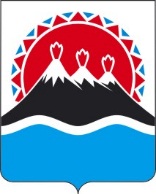 В целях реализации статей 8, 81 Федерального закона от 25.12.2008 № 273-ФЗ «О противодействии коррупции» и во исполнение части 2 постановления Правительства Камчатского края от 26.06.2009 № 261-П «Об утверждении перечня должностей государственной гражданской службы Камчатского края в исполнительных органах государственной власти Камчатского края, при замещении которых государственные гражданские служащие Камчатского края обязаны представлять сведения о своих доходах, расходах, об имуществе и обязательствах имущественного характера, а также сведения о доходах, расходах, об имуществе и обязательствах имущественного характера своих супруги (супруга) и несовершеннолетних детей»ПРИКАЗЫВАЮ:Утвердить перечень должностей государственной гражданской службы Камчатского края в Агентстве по информатизации и связи Камчатского края, замещение которых связано с коррупционными рисками (далее – Перечень должностей), согласно приложению.Ждановой А.Н., консультанту отдела региональной политики в области информатизации:организовать работу по ознакомлению с настоящим приказом заинтересованных государственных гражданских служащих Агентства по информатизации и связи Камчатского края (далее – гражданские служащие);обеспечить в 5-дневный срок внесение изменений в перечни, предусмотренные пунктом 1 настоящей части, в случае изменений штатных расписаний Агентства по информатизации и связи Камчатского края в части наименований структурных подразделений и (или) должностей, а также в случае изменений положений должностных регламентов государственных гражданских служащих Камчатского края, замещающих должности, связанные с коррупционными рисками, и согласование правовых актов о внесении изменений в соответствующие перечни с Главным управлением Губернатора и Правительства Камчатского края по вопросам государственной службы, кадрам и наградам;обеспечить направление в 5-дневный срок копий приказов, изданных в соответствии с пунктом 2 настоящей части приказа, в Главное управление Губернатора и Правительства Камчатского края по вопросам государственной службы, кадрам и наградам.Настоящий приказ вступает в силу через 10 дней после его официального опубликования.Переченьдолжностей государственной гражданской службы Камчатского края в Агентстве по информатизации и связи Камчатского края, замещение которых связано с коррупционными рисками(в редакции приказов от 21.12.2011 № 77-п, от 07.03.2012 № 25-п, от 05.10.2015 № 90-п)Примечание: Всего в Перечне должностей государственной гражданской службы Камчатского края в Агентстве по информатизации и связи Камчатского края содержится 6 должностей.* Должность содержится одновременно в нескольких разделах Перечня должностей государственной гражданской службы Камчатского края в Агентстве по информатизации и связи Камчатского края, замещение которых связано с коррупционными рисками, в связи с наличием в должностных обязанностях двух и более коррупционных рисков.АГЕНТСТВО ПО ИНФОРМАТИЗАЦИИ И СВЯЗИКАМЧАТСКОГО КРАЯПРИКАЗ № 54-п(в ред. приказов от 04.09.2009 № 66-п, от 30.09.2010 № 59-п,
от 13.07.2012 № 57-п, от 05.10.2015 № 90-п)г. Петропавловск-Камчатскийг. Петропавловск-Камчатскийот «20» июля 2009 года   Об утверждении перечня должностей государственной гражданской службы Камчатского края в Агентстве по информатизации и связи Камчатского края, замещение которых связано с коррупционными рискамиРуководитель АгентстваИ.М. ЛеонтьеваПриложение к приказу Агентства по информатизации и связи Камчатского края от 20.07.2009г. № 54-п№Наименование структурного подразделенияНаименование должностиОснование утверждения должности (дата, № правового акта об утверждении штатного расписания)Должностной регламентДолжностной регламентПри-меча-ние№Наименование структурного подразделенияНаименование должностиОснование утверждения должности (дата, № правового акта об утверждении штатного расписания)Датаутвержденияизвлечение из положенийПри-меча-ние1234567Осуществление постоянно, временно или в соответствии со специальными полномочиями функций представителя власти либо организационно-распорядительных или административно-хозяйственных функцийОсуществление постоянно, временно или в соответствии со специальными полномочиями функций представителя власти либо организационно-распорядительных или административно-хозяйственных функцийОсуществление постоянно, временно или в соответствии со специальными полномочиями функций представителя власти либо организационно-распорядительных или административно-хозяйственных функцийОсуществление постоянно, временно или в соответствии со специальными полномочиями функций представителя власти либо организационно-распорядительных или административно-хозяйственных функцийОсуществление постоянно, временно или в соответствии со специальными полномочиями функций представителя власти либо организационно-распорядительных или административно-хозяйственных функцийОсуществление постоянно, временно или в соответствии со специальными полномочиями функций представителя власти либо организационно-распорядительных или административно-хозяйственных функцийОсуществление постоянно, временно или в соответствии со специальными полномочиями функций представителя власти либо организационно-распорядительных или административно-хозяйственных функций1Отдел региональной политики в области информатизацииКонсультант(2 должности)31.01.2012 № 1-к13.03.2015участвует в разработке и реализации государственных программ по вопросам информатизации1Отдел региональной политики в области информатизацииВедущий специалист 3 разряда15.05.2014 № 25-к13.03.2015участвует в разработке и реализации государственных программ по вопросам информатизации1Отдел развития телекоммуникацийСоветник31.01.2012 № 1-к13.03.2015участвует в разработке и реализации государственных программ по вопросам информатизации1Отдел развития телекоммуникацийКонсультант15.05.2014 № 25-к17.02.2015участвует в разработке и реализации государственных программ по вопросам информатизации1Отдел развития телекоммуникацийВедущий специалист 3 разряда31.01.2012 № 1-к11.06.2014участвует в разработке и реализации государственных программ по вопросам информатизацииII. Предоставление государственных услуг гражданам и организациямII. Предоставление государственных услуг гражданам и организациямII. Предоставление государственных услуг гражданам и организациямII. Предоставление государственных услуг гражданам и организациямII. Предоставление государственных услуг гражданам и организациямII. Предоставление государственных услуг гражданам и организациямII. Предоставление государственных услуг гражданам и организациям2нетнетнетнетнетнетIII. Осуществление контрольных и надзорных мероприятийIII. Осуществление контрольных и надзорных мероприятийIII. Осуществление контрольных и надзорных мероприятийIII. Осуществление контрольных и надзорных мероприятийIII. Осуществление контрольных и надзорных мероприятийIII. Осуществление контрольных и надзорных мероприятийIII. Осуществление контрольных и надзорных мероприятий3нетнетнетнетнетнетIV. Подготовка и принятие решений о распределении бюджетных ассигнований, субсидий, межбюджетных трансфертов, а также распределение ограниченного ресурса (квоты, частоты, участки недр и др.)IV. Подготовка и принятие решений о распределении бюджетных ассигнований, субсидий, межбюджетных трансфертов, а также распределение ограниченного ресурса (квоты, частоты, участки недр и др.)IV. Подготовка и принятие решений о распределении бюджетных ассигнований, субсидий, межбюджетных трансфертов, а также распределение ограниченного ресурса (квоты, частоты, участки недр и др.)IV. Подготовка и принятие решений о распределении бюджетных ассигнований, субсидий, межбюджетных трансфертов, а также распределение ограниченного ресурса (квоты, частоты, участки недр и др.)IV. Подготовка и принятие решений о распределении бюджетных ассигнований, субсидий, межбюджетных трансфертов, а также распределение ограниченного ресурса (квоты, частоты, участки недр и др.)IV. Подготовка и принятие решений о распределении бюджетных ассигнований, субсидий, межбюджетных трансфертов, а также распределение ограниченного ресурса (квоты, частоты, участки недр и др.)IV. Подготовка и принятие решений о распределении бюджетных ассигнований, субсидий, межбюджетных трансфертов, а также распределение ограниченного ресурса (квоты, частоты, участки недр и др.)4Отдел региональной политики в области информатизацииКонсультант*31.01.2012 № 1-к11.06.2014участвует в осуществлении бюджетных полномочий Агентства как главного распорядителя бюджетных средствнетV. Управление государственным имуществомV. Управление государственным имуществомV. Управление государственным имуществомV. Управление государственным имуществомV. Управление государственным имуществомV. Управление государственным имуществомV. Управление государственным имуществом5нетнетнетнетнетнетVI. Осуществление государственных закупок либо выдачу лицензий и разрешенийVI. Осуществление государственных закупок либо выдачу лицензий и разрешенийVI. Осуществление государственных закупок либо выдачу лицензий и разрешенийVI. Осуществление государственных закупок либо выдачу лицензий и разрешенийVI. Осуществление государственных закупок либо выдачу лицензий и разрешенийVI. Осуществление государственных закупок либо выдачу лицензий и разрешенийVI. Осуществление государственных закупок либо выдачу лицензий и разрешений6Отдел региональной политики в области информатизацииВедущий специалист 3 разряда*15.05.2014 № 25-к13.03.2015участвует в планировании и осуществлении закупок товаров, работ, услуг для нужд Камчатского края, являясь работником контрактной службы Агентстванет6Отдел региональной политики в области информатизацииКонсультант*31.01.2012 № 1-к13.03.2015участвует в планировании и осуществлении закупок товаров, работ, услуг для нужд Камчатского края, являясь работником контрактной службы Агентстванет6Отдел развития телекоммуникацийКонсультант*15.05.2014 № 25-к17.02.2015участвует в планировании и осуществлении закупок товаров, работ, услуг для нужд Камчатского края, являясь работником контрактной службы Агентстванет7Отдел региональной политики в области информатизацииКонсультант*31.01.2012 № 1-к13.03.2015является членом единой комиссии Агентства по осуществлению закупок для нужд Камчатского краянетVII. Хранение и распределение материально-технических ресурсовVII. Хранение и распределение материально-технических ресурсовVII. Хранение и распределение материально-технических ресурсовVII. Хранение и распределение материально-технических ресурсовVII. Хранение и распределение материально-технических ресурсовVII. Хранение и распределение материально-технических ресурсовVII. Хранение и распределение материально-технических ресурсов8Отдел региональной политики в области информатизацииКонсультант*31.01.2012 № 1-к13.03.2015является ответственным за хранение материальных ценностей в Агентственет